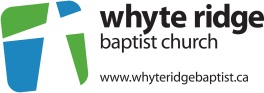 Mail Ballot for VotingArticle II, Section 6.3.1 states: “Votes by mail will be allowed by forwarding to the Moderator a signed written vote to the stated motion.”Members are encouraged to attend business meetings and participate in the discussion and voting on the business of the Church.  Where this is not possible, mail votes will be accepted.  However, the motion to be voted upon must be known and communicated in advance of the meeting.  The stated motion must be displayed on the ballot along with the vote and the members, name, signature and date.Note:  If an amendment to the motion is made at the business meeting, the mail ballot to the original motion becomes null and void.Motion:  The Board resolves that WRBC should proceed with any necessary testing and architectural drawings at a cost of up to $350,000.00 as the first step of our building project on the McGillivray property.In Favour				Opposed	Print Name:					Signature:						Date:				